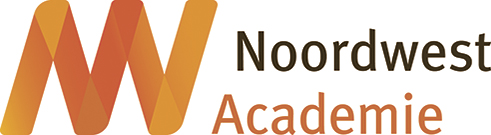 Draaiboek teach the teacher Feedback in een veilig leerklimaat tijdens de overdrachtDatum: 6 april 2021Tijd: 17.00-21.00 uurTrainers: Caroline Buis en Margit BoumaLocatie: Noordwest AcademieTijdOnderdeelWatWerkvormMateriaalWie17.00-17.15Introductie: kennismaking en programmaplenairRuimte met opstelling zoals bij de overdracht.Powerpoint.Caroline17.15-17.20Filmpje Kijkopdracht bij filmpje:Wat denk je als je dit ziet en waarom?plenairFilmpje (you tube) Brigitte Kaandorp/Jochem Myjer over druk doen; pen en papierMargit17.20-17.25Uitwisselen van informatie over kijkvraag filmpjeAntwoorden op de vragen doornemen: Wat maakt dat je zo denkt? Allergieën.En wat zou je willen zeggen tegen de cabaretier?In tweetallenPen en papierMargit17.25 – 17.30Korte terugkoppeling kijkopdrachtVerzamelen reacties kijkopdracht op flap bewustzijnsproject.plenairflapMargit/Caroline flap17.30-17.50Theorie feedback gevenTheorie feedback (Boor e.a.)Feedback, complimenten, constructieve feedback, communicatietools gesprek voeren:Niet invullen voor een ander (Nivea), Altijd nagaan niet aannemen (Anna) en Denk in kwaliteiten (Dik)Presentatie theorie feedback en toelichting checklist voor gebruik opdrachtPowerpoint en checklistCaroline17.50-18.15Opdracht feedback geven met checklistFilmpje van begin opnieuw afspelen,Kijkvraag: Wat zie je? Benoem wat je ziet, met Nivea, Anna en Dik in gedachten.Daarna verdiepend: één van het drietal is de ‘cabaretier’ en krijgt feedback van een tweede uit het drietal adhv de checklist. De derde observeert met de checklist erbij. In drietallenChecklist en pen,Stoelen in groepjes van drieMargit/ Caroline18.15-18.45PAUZE – broodjes of lichte maaltijdIn andere ruimteVooraf soep en broodjes bestellenAllen18.45-19.00Terugkoppeling opdracht in drietallenTerugkoppelen met vragen:Hoe was het?Wat deed het met de ‘ cabaretier’ die feedback kreeg?Hoe was het om op deze wijze feedback te geven?Hoe zou dit in jullie praktijk eruit kunnen zien? Denktijd individueel en individueel noteren.Plenair en individueelCaroline19.00-19.15Inventariseren wat is een goed leermoment als opmaat naar kenmerken veilig leerklimaat.Individueel beschrijven optimaal leermoment en waarom.Inventariseren plenair: wat kenmerkt een goed leermomentIndividueel en plenairPen en papier en flapoverMargit/Caroline19.15-19.40Theorie motivatie (theorie Deci en Ryan) en groepsvorming (theorie Tuckman)Motivatietheorie: competentie, autonomie en relatieEn theorie groepsvorming: forming, storming, norming, performing, adjourning.Hoe maak je duidelijke afspraken in een groep (norming)Plenair en individueel terugkoppelen naar eigen leermomentpowerpointMargit19.40- 20.00Regels en afspraken in de overdrachtWelke afspraken maken we als vakgroep voor de overdracht; deze op flap schrijven.Voorbereiden pitch: de ideale overdracht.Ook feedbackmomenten hierin verwerken.In drietallenFlapsCaroline/Margit20.00-20.15Pitches ideale overdracht5 pitches van de ideale overdracht; 2 minuten per pitchIn drietallen, plenairFlaps met korte beschrijvingen ideale overdrachtMargit/Caroline20.15-20.30Op TourneeStickers plakken bij de beste afsprakenplenairIedereen krijgt 3 stickers; flapsCaroline/Margit20.30-20.40Terugblik en samenvatting top 5 afsprakenWelke afspraken kan de vakgroep gaan invoeren. Consensus over 5 afsprakenplenairFlaps en sheetMargit/Caroline20.40-21.00Terugblik scholingsbijeenkomst, evaluatie, vervolg en afrondingVervolg deze bijeenkomst bespreken. Afspraken eerst volgende overdrachten inzetten en werkwijze aanpassen. Afspraken over doorgeven informatie aan volgende groep die geschoold gaat worden. Wie gaat wat oppakkenPlenair, notulist uit eigen vakgroep noteert afsprekenPen en papier, laptopCaroline/Margit